[Этот документ был переведен для вашего удобства с использованием технологий машинного перевода и памяти переводов. ВМО приняла соответствующие меры для улучшения качества полученного перевода, однако не дает никаких гарантий какого-либо рода, явных или подразумеваемых, в отношении его точности, надежности или правильности. Любые расхождения или различия, которые могли возникнуть при переводе содержания оригинального документа на русский язык, не являются обязательными и не имеют юридической силы для соблюдения, исполнения или любой другой цели. Некоторые материалы (например, изображения) могут быть не переведены из-за технических ограничений системы. В случае возникновения вопросов, связанных с точностью информации, содержащейся в переведенном документе, просим обращаться к английскому оригиналу, который является официальной версией документа.]КРАТКОЕ СОСТОЯНИЕ: СИМПОЗИУМ ВМО-ИМО ПО ЭКСТРЕМАЛЬНОЙ МОРСКОЙ ПОГОДЕЧто касается поправок к нормативным и руководящим материалам по морскому метеорологическому обслуживанию, ВМО продолжает работать в партнерстве с Международной морской организацией (ИМО), чтобы обеспечить наличие обязательной морской метеорологической информации для использования мореплавателями в море в соответствии с Конвенцией по охране человеческой жизни на море. В поддержку этого в октябре 2019 года состоялся первый международный симпозиум ВМО/ИМО «Экстремальная морская погода: на пути к безопасности жизни на море и устойчивой «голубой экономике», в котором приняли участие более 200 человек из более чем 40 различных стран. Симпозиум укрепил связь между сообществами заинтересованных сторон в области метеорологии и мореплавания для обсуждения областей, требующих внимания для повышения безопасности жизни на море во время экстремальных погодных явлений.Вся информация, связанная с Первым симпозиумом, включая Итоговый отчет, находится на сайте https://community.wmo.int/activity-areas/Marine/Meetings/WMO-IMO-Symposium-extreme-maritime-weather.Основные рекомендованные действия по итогам первого симпозиума заключались в следующем:1)	улучшить образовательную подготовку как для моряков, так и для синоптиков, чтобы повысить осведомленность моряков и синоптиков о потребностях и оперативных ограничениях каждого сообщества, что приведет к улучшению требований к морским услугам;2)	укреплять связи в рамках производственно-сбытовой цепочки между сбором морских метеорологических данных, ассимиляцией морских метеорологических данных, прогнозированием морской погоды и распространением морских прогнозов и обслуживания среди пользователей и заинтересованных сторон;3)	увеличить сбор метеорологических данных через действующую программу добровольных наблюдательных судов ВМО (VOS), а также через частную промышленность (например, нефтегазовую);4)	определить авторитетные источники данных, официально одобренные для повышения доверия в сообществе пользователей продукции, и провести обзор управления данными и их распространения для содействия обмену соответствующими данными;5)	способствовать тому, чтобы морские службы сообщали составленные с учетом воздействий прогнозы погоды, а также вспомогательную информацию в поддержку принятия решений;6)	для обеспечения безопасности жизни и имущества на море и повышения эффективности морских операций срочно необходимо улучшить связь между синоптиками метеоокеана и морской отраслью.В партнерстве с ИМО ВМО приступила к выполнению этих рекомендаций, причем Постоянный комитет по морскому метеорологическому и океанографическому обслуживанию (ПК-ММО) возглавляет эту работу, чтобы о достигнутом прогрессе можно было сообщить и обсудить на Втором симпозиуме. Что касается рекомендации 1, то в SERCOM-2/INF 5.1(4) приведены подробности, касающиеся развития потенциала метеорологического сообщества и улучшения подготовки моряков. Глобальная пандемия привела к тому, что некоторый прогресс оказался медленнее, чем хотелось бы, однако, если пандемия позволит, мы намерены продолжить работу для обсуждения и получения обратной связи на Втором симпозиуме, как было согласовано на семьдесят второй сессии Исполнительного совета (резолюция 4 (EC-72) «Укрепление морского обслуживания»).Второй симпозиум, принимающей стороной которого выступит Республика Индонезия, предполагается провести в конце 2023 года. В настоящее время ведется практическая подготовка к этому мероприятию, и после подтверждения об этом будет объявлено. Участие и привлечение национальных и межправительственных органов власти, морской индустрии, администраций портов, центров морской погоды и синоптиков, а также других ключевых партнеров является жизненно важным для успеха симпозиума. Мы призываем своих членов принять участие, особенно тех, кто находится в Азиатско-Тихоокеанском регионе и будет находиться недалеко от места проведения конференции.__________________ПОГОДА КЛИМАТ ВОДАВсемирная метеорологическая организация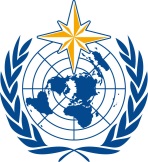 КОМИССИЯ ПО ОБСЛУЖИВАНИЮ И ПРИМЕНЕНИЯМ В ОБЛАСТЯХ ПОГОДЫ, КЛИМАТА, ВОДЫ И СООТВЕТСТВУЮЩИХ ОБЛАСТЯХ ОКРУЖАЮЩЕЙ СРЕДЫВторая сессия
17—21 октября 2022 г., ЖеневаSERCOM-2/INF. 5.1(7)ПОГОДА КЛИМАТ ВОДАВсемирная метеорологическая организацияКОМИССИЯ ПО ОБСЛУЖИВАНИЮ И ПРИМЕНЕНИЯМ В ОБЛАСТЯХ ПОГОДЫ, КЛИМАТА, ВОДЫ И СООТВЕТСТВУЮЩИХ ОБЛАСТЯХ ОКРУЖАЮЩЕЙ СРЕДЫВторая сессия
17—21 октября 2022 г., ЖеневаПредставлен:Председателем/ПК-ММО 15.IX.2022